   NENNFORMULAR   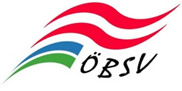 ÖM SitzballamSamstag 26. Mai 2018 in Gleisdorf  An: Stefanie Gollner					E-Mail: sg.steffi@gmx.at  Pircha31  8200 Gleisdorf  Zu genannter Österr. Meisterschaft meldet der Landesverband:    Die Mannschaft (genaue Bezeichnung):   Diese Mannschaft setzt sich ausfolgenden Spielern, inklusive Ersatzspieler zusammen:  Nennschluss:  27.04.2018                                     eventuelle Bestätigung durch den Landesverband Kontaktadresse des Vereins: Name, Adresse, Tel, E-Mail, Stempel, Unterschrift.Name/VornahmeÖBSV Pass NrPunkteist  Klassifizierung erforderlich, dann Angabe der Behinderung12345678Name, Adresse, Tel, E-Mail                Stempel, Unterschrift                Stempel, Unterschrift